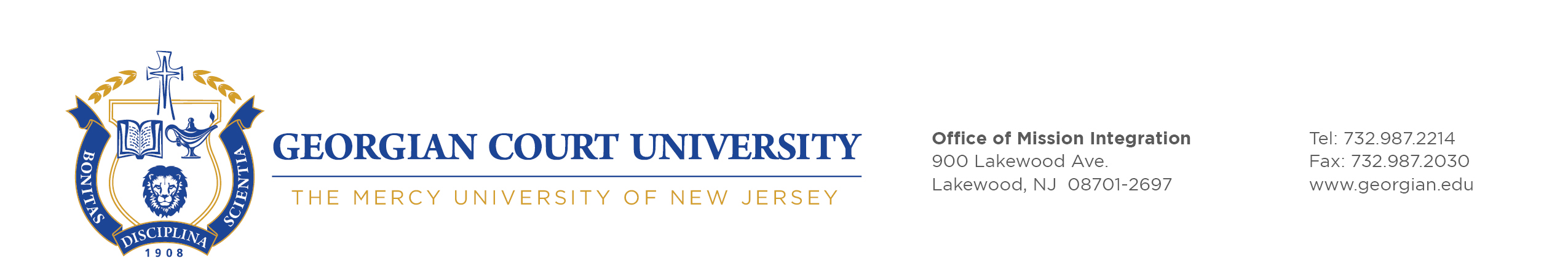 MercyworX Institute Recommendation FormTo the applicant: Complete the applicant information, then give this form to an individual such as a teacher, supervisor, mentor, or clergy member who knows you well and is able to offer fair and accurate insight into your ability to complete the MercyworX program. Please provide the individual with a stamped envelope addressed to: the address above.Applicant InformationApplicant’s Name Home Address                           (Number and Street)                                             (City)                                            (State)                    (Zip)Phone Number 	E-Mail To the Recommender: This student has applied to the MercyworX Institute at Georgian Court University. Through this program, the student will complete a college-level theology course focusing on social justice issues as viewed through the lens of the Mercy charism. The student will also engage in and reflect upon volunteer service and participate in spiritual programming. Please complete this form or submit a letter of recommendation. Send your recommendation to the address provided above, or e-mail it to rzygmund@georgian.edu by May 12, 2017.Recommender InformationRecommender’s Name Title (if applicable) Address               (Number and Street)                                                          (City)                                            (State)                    (Zip)Phone Number 	E-Mail How long have you known this student? Briefly describe how you know the applicant. 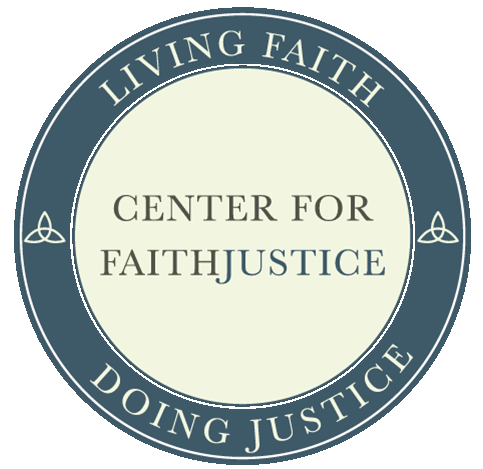 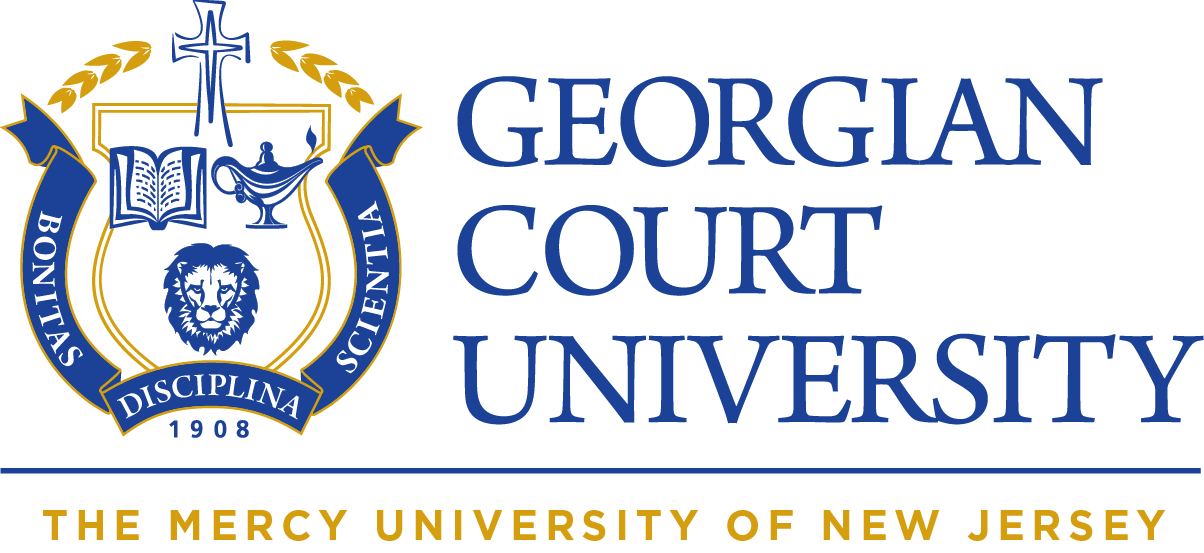 MercyworX is presented by Georgian Court University and the Center for FaithJustice.Please rate the student in the following areas:Please describe this student’s academic and personal strengths and weaknesses.What else should we know about this student?I recommend this student: 	Enthusiastically  	Strongly  	Fairly Strongly  	With ReservationI would like to discuss this recommendation with an administrator: 	Yes  	NoSignature 	Date Printed Name We value your comments and offer our sincere gratitude for assisting us in evaluating this student’s ability to participate in this new and exciting program. Please share our Web page at georgian.edu/mercyworx if you know of other high school juniors or seniors who might benefit from this program.Below AverageAverageAbove AverageExcellentMotivation to succeedReliabilityIntegrityAbility to communicate with othersAbility to relate to different people and ideasAcademic abilitiesLeadership potentialSpiritual maturityDedication to service